ОТЧЕТИСПОЛНИТЕЛЬНОГО ОРГАНАСАМОРЕГУЛИРУЕМОЙ ОРГАНИЗАЦИИНП «БалтЭнергоЭффект»за 2012 годНекоммерческое партнерство «Балтийское объединение специализированных подрядчиков в области энергетического обследования «БалтЭнергоЭффект»Некоммерческое партнерство «Балтийское объединение специализированных подрядчиков в области энергетического обследования «БалтЭнергоЭффект» (далее – НП «БалтЭнергоЭффект» или Партнерство) учреждено 25 марта 2010 года.17 сентября 2010 года Партнерству присвоен статус саморегулируемой организации, основанной на членстве лиц, выполняющих энергетическое обследование (регистрационный номер в  государственном реестре – СРО-Э-022).Сегодня Партнерство объединяет 135 компаний, среди которых не только энергоаудиторские организации Санкт-Петербурга, Ленинградской области, Северо-Западного региона, но и организации Москвы, Приволжского, Сибирского, Южного, Северо-Кавказского регионов. НП «БалтЭнергоЭффект» является членом Национального объединения саморегулируемых организаций в области энергетического обследования, членом Ассоциации рационального использования энергоресурсов "Межотраслевая Ассоциация Энергоэффективность и Нормирование", а также членом Санкт-Петербургской торгово-промышленной палаты.Руководство исполнительного органа Партнерства входит в следующие структуры:- директор Партнерства Быков Владимир Леонидович - член Совета Национального объединения саморегулируемых организаций в области энергетического обследования (НОЭ), председатель Комитета по предпринимательству и рынку недвижимости Санкт-Петербургской торгово-промышленной палаты;- советник директора Партнерства Журавлев Александр Александрович – заместитель председателя Комитета по нормативно-методической работе и унификации документов НОЭ, заместитель председателя Комитета по предпринимательству и рынку недвижимости Санкт-Петербургской торгово-промышленной палаты, член Комитета по обеспечению энергоэффективности объектов капитального строительства при Координационном совете  по развитию строительной отрасли Северо-Западного федерального округа.ЦЕЛИ ПАРТНЕРСТВАВ настоящее время основной целью Партнерства является совершенствование деятельности Партнерства и его членов, повышение качества энергетического обследования и энергетических паспортов, а также обеспечение экспертизы и учета копий паспортов в Минэнерго России.По-прежнему целями работы Партнерства являются защита интересов компаний, входящих в Партнерство и представление их интересов в органах государственной власти, органах местного самоуправления, методическое обеспечение, а также активная информационная политика, содействие компаниям-членам в решении текущих проблем.ЗАДАЧИ  ПАРТНЕРСТВАРеализация политики саморегулирования в области энергетического обследования.Разработка и утверждение дополнительных требований к стандартам и правилам,   регулирующим деятельность в области энергетического обследования, методических рекомендаций по проведению энергетического обследования объектов различного назначения, оформлению энергетического паспорта, определения стоимости энергоаудита.Совершенствование нормативно-правовой базы в области энергетического обследования.Участие в разработке нормативно-методических документов в составе Национального объединения СРО в области энергетического обследования (НОЭ);Взаимодействие с органами государственной власти, общественными организациями и СМИ, международными неправительственными организациями, осуществляющими деятельность в сфере, близкой Партнерству по целям.Обеспечение дополнительной имущественной ответственности членов Партнерства перед потребителями выполненных ими работ и иными лицами.Формирование и поддержание высокого профессионального уровня специалистов в области энергетического обследования, повышение их квалификации. Защита прав субъектов деятельности в области энергетического обследования.Обеспечение информационной открытости деятельности Партнерства и его членов.Организация и проведение конференций по энерго-и ресурсосбережению, повышению энергетической эффективности с руководителями органов государственной власти, местного самоуправления, бюджетных организаций.СТРУКТУРА ПАРТНЕРСТВА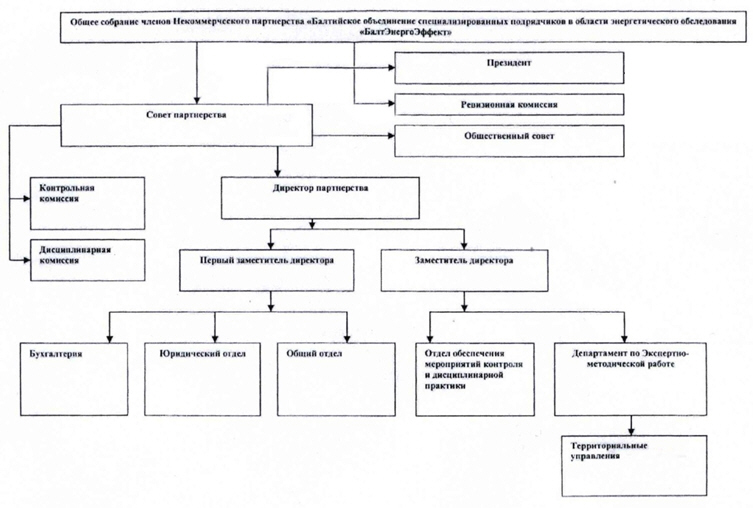 ИТОГИ РАБОТЫ ИСПОЛНИТЕЛЬНОГО ОРГАНА В 2012 ГОДУ Директор Единоличным исполнительным органом Партнерства является Директор Партнерства. К компетенции Директора относятся все вопросы руководства текущей деятельностью Партнерства, за исключением вопросов, отнесенных к компетенции Общего собрания членов Партнерства, Совета Партнерства.БЫКОВ Владимир ЛеонидовичЧлен Совета Национального объединения СРО в области энергетического обследования, председатель Комитета по предпринимательству в сфере строительства и рынку недвижимости Санкт-Петербургской торгово-промышленной палаты, член попечительского Совета Санкт-Петербургского отделения Общероссийского общественного Фонда «Центр качества строительства», кандидат технических наук, Почетный строитель России.- советник директора Партнерства Журавлев Александр Александрович – заместитель председателя Комитета по нормативно-методической работе и унификации документов НОЭ, заместитель председателя Комитета по предпринимательству и рынку недвижимости Санкт-Петербургской торгово-промышленной палаты, член Комитета по обеспечению энергоэффективности объектов капитального строительства при Координационном совете  по развитию строительной отрасли Северо-Западного федерального округа.Директор осуществляет руководство текущей деятельностью Партнерства, организует выполнение решений Общего собрания членов Партнерства и Совета Партнерства. Директор Партнерства осуществляет следующие функции: руководит работой Партнерства в соответствии с его программами и планами;без доверенности действует от имени Партнерства, совершает сделки, иные юридические действия и акты, самостоятельно распоряжается имуществом Партнерства в пределах утвержденной сметы Партнерства;представляет Партнерство во всех государственных органах, учреждениях и  организациях, в отношениях со всеми третьими лицами, как в Российской Федерации, так и за границей;открывает расчетный и иные счета Партнерства в банках;издает приказы, распоряжения, дает указания, обязательные для исполнения работниками Партнерства, утверждает правила внутреннего трудового распорядка и обеспечивает их соблюдение;по согласованию с Советом партнерства утверждает штатное расписание, утверждает Положения об оплате труда, должностные инструкции и другие положения, регламентирующие условия труда работников Партнерства;принимает на работу и увольняет работников Партнерства, применяет к ним меры дисциплинарного воздействия в соответствии с законодательством Российской Федерации о труде;обеспечивает выполнение решений Общего собрания членов Партнерства и Совета партнерства и несет ответственность за деятельность Партнерства перед Общим собранием членов Партнерства и Советом партнерства;организует учет и отчетность Партнерства, несет ответственность за ее достоверность;представляет на утверждение Совета партнерства годовой отчет и баланс Партнерства;выдает доверенности от имени Партнерства;принимает решения о предъявлении от имени Партнерства претензий и исков к юридическим и физическим лицам и об удовлетворении претензий, предъявляемых к Партнерству;совместно с Советом партнерства обеспечивает подготовку и проведение Общих собраний членов Партнерства;организует техническое обеспечение работы Общего собрания членов Партнерства и Совета партнерства;осуществляет контроль за рациональным и экономным использованием материальных, трудовых и финансовых ресурсов;в пределах своей компетенции обеспечивает соблюдение законности в деятельности Партнерства;имеет право присутствовать на заседаниях Совета и специализированных органов Партнерства с правом совещательного голосарешает другие вопросы текущей деятельности Партнерства.Общественная деятельность ПартнерстваНП «БалтЭнергоЭффект» принимает активное участие в общественной деятельности, взаимодействуя как с всероссийскими,  так и с региональными общественными организациями и объединениями. Партнерство сотрудничает со следующими объединениями:Национальным объединением саморегулируемых организаций в области энергетического обследования. Директор Партнерства В.Л. Быков является членом Совета НОЭ. Советник директора Партнерства А.А.  Журавлев является членом Комитета по научно-методической работе и унификации документов НОЭ.Российским Союзом строителей (РСС). Аппаратом Полномочного представителя  Президента Российской Федерации в Северо-Западном федеральном округе. Советник директора Журавлев А.А.  входит в состав Комитета по обеспечению энергоэффективности объектов капитального строительства при Координационном совете по развитию строительной отрасли. Санкт-Петербургской торгово-промышленной палатой. Директор Партнерства В.Л. Быков возглавляет Комитет по предпринимательству в сфере строительства и рынку недвижимости.Союзом энергетиков Северо-Запада.Ассоциацией рационального использования энергоресурсов «Межотраслевая Ассоциация Энергоэффективность и Нормирование».11 апреля 2012 года в Санкт-Петербургской торгово-промышленной палате состоялась церемония вручения членских билетов петербургским организациям, среди которых было НП «БалтЭнергоЭффект». В мероприятии от Партнерства приняли участие председатель Общественного совета НП «БалтЭнергоЭффект», вице-президент СПб ТПП А.М. Мороз и директор Партнерства, председатель Комитета по предпринимательству в сфере  строительства и рынку недвижимости СПб ТПП В.Л. Быков.17 июля 2012 года прошло заседание Комитета по предпринимательству в сфере  строительства и рынку недвижимости СПб ТПП под председательством директора НП «БалтЭнергоЭффект»  В.Л. Быкова. Повестка дня заседания включала вопрос о внесении изменений в Федеральный закон № 261-ФЗ «Об энергосбережении и о повышении энергетической эффективности и о внесении изменений в отдельные законодательные акты Российской Федерации» (далее 261-ФЗ). Руководство СРО НП «БалтЭнергоЭффект» в ходе заседания предложило ряд мер, чтобы улучшить ситуацию в сфере действия  261-ФЗ.НП «БалтЭнергоЭффект» активно участвует в социальных программах и проектах. Так уже несколько лет Партнерство оказывает материальную поддержку Детской деревне SOS-Пушкин и Детской деревне SOS-Псков. Также в связи с трагическими событиями в г. Крымске в ночь с 6-го на 7-е июля 2012 года руководство и коллектив нашего Партнерства приняли решение помочь пострадавшим от наводнения людям и оказать им посильную добровольную материальную помощь. Информационная деятельность ПартнерстваВ рамках осуществления информационной политики в 2012 году оказывалась информационная поддержка и продвижение партнерства и его членов с помощью Интернет-ресурса партнерства www.srobaltenergo.ru, освещение их деятельности в средствах массовой информации, организация участия в профильных мероприятиях. Так, 29 февраля 2012 года советник директора СРО НП «БалтЭнергоЭффект» А.А. Журавлев принял участие в круглом столе на тему: «Энергоэффективность в промышленности: вектор развития», который прошел в отеле Courtyard Marriott. Организатором мероприятия выступил ИД «Коммерсант». На встрече присутствовали представители органов государственной власти, профильные ассоциации и некоммерческие партнерства, топ-менеджеры ведущих компаний энергетической отрасли, специалисты энергетического сектора.10 апреля 2012 года в Санкт-Петербурге состоялась Окружная конференция членов Национального объединения саморегулируемых организаций в области энергетического обследования по Северо-Западному федеральному округу. В Окружной конференции приняли участие вице-президент, руководитель аппарата НОЭ Л.Ю. Питерский, координатор НОЭ по СЗФО А.М. Гримитлин, члены Совета нацобъединения, советник директора СРО НП «БалтЭнергоЭффект» А.А. Журавлев, представители саморегулируемых организаций Санкт-Петербурга и Калининграда. Всего в работе конференции приняли участие 29 специалистов.18 апреля 2012 года в Санкт-Петербурге в рамках XII Международного конгресса по строительству IBC-2012, форума «Интерстройэкспо» прошел круглый стол «Энергосбережение: технологии, организация, экономика». В мероприятии от Партнерства приняли участие директор В.Л. Быков и советник директора А.А. Журавлев. Цель круглого стола - создание площадки для организации конструктивного диалога между представителями власти и бизнеса, научного сообщества, строительного комплекса страны с тем, чтобы обозначить основные проблемные точки в сфере энергосбережения и реализации 261-ФЗ, а также наметить возможные пути решения обозначенных проблем.20 апреля 2012 года в рамках Международного строительного форума «Интерстройэкспо-2012» в Санкт-Петербурге состоялась XIV Конференция «Эффективные системы отопления, вентиляции, кондиционирования воздуха и теплоснабжения». Участие в конференции принял заместитель председателя Комитета Российского Союза строителей по энергоресурсосбережению, председатель Общественного совета СРО НП «БалтЭнергоЭффект», вице-президент СПб ТПП А.М. Мороз. В рамках секции «Энергосбережение и энергоэффективность. Реализованные проекты и технические решения» были рассмотрены вопросы и заслушаны доклады по темам: «Особенности рейтинговой системы оценки «зеленых» зданий в России», «Пути повышения энергоэффективности при организации воздухообмена», «Современные энергоэффективные решения очистки воздуха в системах аспирации», «Оценка энергоэффективности систем вентиляции и кондиционирования воздуха на основе методов математического моделирования», «Энергоэффективные инженерные системы. Модульные решения для строительства и реконструкции», «Вопросы энергоаудита коммунальных предприятий. Параметрический аудит насосных систем для реконструкции» и многие другие вопросы.В мае 2012 года в Москве состоялась встреча заместителя председателя комитета по энергоресурсосбережению Российского Союза строителей, председателя общественного совета СРО НП «БалтЭнергоЭффект», вице-президента Санкт-Петербургской торгово-промышленной палаты А.М. Мороза с вице-спикером Госдумы от партии «Справедливая Россия» Николаем Левичевым. В ходе встречи обсуждались вопросы, связанные с рядом предложений СРО НП «БалтЭнергоЭффект» по внесению изменений в Федеральный закон от 23.11.2009 года № 261-ФЗ «Об энергосбережении и о повышении энергетической эффективности и о внесении изменений в отдельные законодательные акты Российской Федерации».24 мая 2012 года в рамках международной специализированной выставки «Энергетика и электротехника» в Военном инженерно-техническом институте прошла научно-техническая конференция «Энергетическая эффективность теплосиловых и теплогенерирующих установок», посвященная 70-летнему юбилею кафедры двигателей и теплосиловых установок, основателем которой являлся известный теплоэнергетик России доктор технических наук профессор Александр Николаевич Ложкин. Конференция проводилась с участием Института системных исследований РАН (г. Иркутск), Комитета по энергетике Правительства Санкт-Петербурга, Комитета по энергетике и ЖКХ Ленинградской области, НП «Союз энергетиков Северо-Запада России», ОАО «Газпром-Промгаз», НП «АВОК Северо-Запад», НП «Газовый клуб» и др. организаций. На конференции  с докладом на тему: «Проведение энергоаудита в целях повышения энергетической эффективности» выступил советник директора НП «БалтЭнергоЭффект» А.А.Журавлев.29-31 мая 2012 года состоялась III Международная научно-практическая конференция «Энергосбережение в системах тепло-и газоснабжения. Повышение энергетической эффективности». На конференции были рассмотрены проблемы метрологического обеспечения измерений как в процессе энергетического обследования, так и при определении параметров технических систем и технологического оборудования промышленных предприятий. С докладом на тему «Пути снижения энергопотребления на промышленных предприятиях по результатам энергетического обследования» выступил советник директора НП «БалтЭнергоЭффект» А.А. Журавлев.26 июля 2012 года в Санкт-Петербурге состоялось совместное заседание Комитета по предпринимательству в сфере строительства и рынку недвижимости Санкт-Петербургской торгово-промышленной палаты и руководителей саморегулируемых организаций в области энергетического обследования. Решение о проведении подобного мероприятия было принято 17 июля 2012 года участниками Комитета по предпринимательству в сфере строительства и рынку недвижимости во главе с его председателем В.Л. Быковым. В совместном заседании приняли участие вице-президент, руководитель Аппарата Национального объединения саморегулируемых организаций в области энергетического обследования Л.Ю. Питерский,  Президент НП «АВОК СЕВЕРО-ЗАПАД» А. М. Гримитлин, директор НП «БалтЭнергоЭффект» В.Л. Быков,  советник директора НП «БалтЭнергоЭффект» А.А. Журавлев, а также около 40 представителей СРО в области энергетического обследования. Вел заседание В.Л. Быков.13 сентября 2012 года в Санкт-Петербурге в рамках III Всероссийской научно-практической конференции «Саморегулирование в строительном комплексе: повседневная практика и законодательство» прошла секция «Энергоресурсосбережение в строительстве. Участие в работе секции приняли директор НП «БалтЭнергоЭффект» В.Л. Быков и советник директора НП «БалтЭнергоЭффект» А.А. Журавлев.28 сентября 2012 года в Москве состоялся Совет Национального объединения саморегулируемых организаций в области энергетического обследования. В работе Съезда принял участие советник директора НП «БалтЭнергоЭффект» А.А. Журавлев. В рамках проходящего Совета НОЭ директор Партнерства В.Л. Быков, советник директора НП «БалтЭнергоЭффект» А.А. Журавлев, председатель Совета Партнерства Н.Н. Загускин, председатель Общественного Совета Партнерства А.М. Мороз  были награждены грамотами НОЭ за значительный вклад в развитие саморегулирования в области энергетического обследования.15 ноября 2012 года в зале Санкт-Петербургской торгово-промышленной палаты прошел семинар на тему: «Актуальные вопросы заполнения энергетического паспорта, составляемого по результатам обязательного энергетического обследования», в котором приняли участие 38 представителей саморегулируемых организаций  в области энергетического обследования Санкт-Петербурга. Семинар был организован и проведен по инициативе Национального объединения СРО в области энергетического обследования (НОЭ). Активную помощь и поддержку в организации и проведении семинара оказало НП «БалтЭнергоЭффект». Все участники семинара получили сертификаты, подтверждающие участие в нем. От НП «БалтЭнергоЭффект» и членов Партнерства в семинаре приняли участие директор Партнерства В.Л. Быков, советник  директора Партнерства А.А. Журавлев.В ноябре 2012 года руководство Партнерства и его члены приняли участие в ряде специализированных мероприятий, среди которых – IV Международный Конгресс «Энергоэффективность. XXI век. Инженерные методы снижения энергопотребления зданий». С докладом на Пленарном заседании Конгресса выступил заместитель председателя Совета Партнерства А.М. Мороз  В текущем году в рамках осуществления информационной политики Партнерство также выполняло следующие задачи: обеспечение информацией о деятельности Партнерства заинтересованных лиц, в том числе путем размещения информации на официальном сайте Партнерства; взаимодействие со СМИ для своевременного информирования общественности о важнейших событиях в деятельности Партнерства, а также его членов. За 2012 год опубликовано более 30 материалов в профильных и общественно-деловых СМИ, вышло 3  телевизионных сюжета. На сегодняшний день в целях информирования общественности о деятельности Партнерства и продвижения компаний-членов Партнерства осуществляется сотрудничество с такими ведущими специализированными, деловыми и общественно-политическими СМИ, как: журнал «Балтийский горизонт»; журнал «Российский строительный комплекс»; журнал «Вестник строительного комплекса»;журнал «Новые возможности»;  газета «Кто строит в Петербурге»; журнал «Бизнес-информ»; газета «Строительный еженедельник»; журнал «Энергонадзор-Информ»; журнал «Инженерные системы»; журнал «Энергетика и промышленность России»; журнал «Строительство и городское хозяйство»; телеканал «Строй-ТВ»; интернет-портал: «Саморегулирование в строительной отрасли»; информационный интернет-портал SROportal.ru.Юридический отделВ 2012 году юридическим отделом НП «БалтЭнергоЭффект» выполнены следующие работы:осуществлялось составление, правовая экспертиза гражданско-правовых договоров, дополнительных соглашений к ним, соглашений о расторжении договоров;разрабатывались и согласовывались приказы по личному составу, по административно-хозяйственной и организационной деятельности НП «БалтЭнергоЭффект»;осуществлялась подготовка и направление ответов на обращения, которые поступают в НП «БалтЭнергоЭффект»;осуществлялось консультирование работников структурных подразделений НП «БалтЭнергоЭффект», а также членов Партнерства;разрабатывались юридические заключения по правовым вопросам;согласовывались протоколы заседания Совета Партнерства;составлен и направлен в Министерство юстиции РФ отчет о деятельности некоммерческой организации в 2011 году;осуществлялось согласование трудовых договоров, дополнительных соглашений к ним;проводилась работа по составлению доверенностей на представительство интересов НП «БалтЭнергоЭффект»;проводилась работа по подготовке к годовому Общему собранию членов НП «БалтЭнергоЭффект»;подготовлены предложения и поправки к проекту Федерального закона № 104515-6 «О внесении изменений в Федеральный закон № 261-ФЗ «Об энергосбережении и о повышении энергетической эффективности и о внесении изменений в отдельные законодательные акты Российской Федерации»;направлялись запросы в Департамент энергоэффективности, модернизации и развития ТЭК Минэнерго России по вопросам деятельности НП «БалтЭнергоЭффект»;Департамент по экспертно-методической работеДепартамент по экспертно-методической работе осуществляет организацию приема от юридических и физических лиц, индивидуальных предпринимателей, осуществляющих деятельность в области энергетического обследования, заявлений о принятии в члены СРО, о выдаче свидетельств о членстве в саморегулируемой организации, а также выполняет разработку требований и  методических рекомендаций по вопросам, связанным с приемом в члены СРО.В 2012 году сотрудниками Департамента по Экспертно-методической работе Партнерства принято и направлено на рассмотрение Совета 38 заявлений о приеме в члены Партнерства. На основании решений Совета в состав Партнерства принято 38 организаций, из них из Санкт-Петербурга и Ленинградской области –16 членов (42% от общей численности принятых в 2012 году членов); из других субъектов Российской Федерации – 22 члена (58%). Следует отметить, что 3 организации, вступившие в 2011 году, были исключены по причине неоплаты взносов в компенсационный фонд.На сегодняшний день в трех субъектах Российской Федерации действуют  обособленные подразделения НП «БалтЭнергоЭффект» - территориальные управления,  а именно: В общей сложности в составе территориальных управлений состоит  34 организации -  членов НП «БалтЭнергоЭффект».Отдел информатизации и организации ведения реестра (ОИ и ОВР)В компетенцию отдела входят: обеспечение функционирования комплекса технических и программных средств автоматизации деятельности Партнерства;  централизованное ведение Реестра членов саморегулируемой организации, обеспечение доступа к информации о членах, обязательной к раскрытию в порядке и объеме, устанавливаемом в соответствии с законодательством РФ, а также выполнение мероприятий, предусмотренных законодательством  для обеспечения конфиденциальности; своевременное уведомление федерального органа исполнительной власти (Минэнерго РФ) об изменении в уставных и других внутренних документах Партнерства, а также об изменении численности членов; обеспечение направления в федеральный орган исполнительной власти (Минэнерго РФ) энергетических паспортов; контроль за соблюдением информационной безопасности в области информационных систем и телекоммуникаций; оказание содействия в поддержании и насыщении сайта Партнерства; проработка перспективных направлений развития в сфере компьютеризации.В 2012 году в Реестр членов Партнерства были введены данные по 41 организации, из них 38 организаций были приняты в члены НП «БалтЭнергоЭффект», одна организация изменила наименование, одна организация сменила юридический адрес, одна организация оформила свидетельство о членстве на другого вида бланке.            Региональный состав членов НП «БалтЭнергоЭффект» В состав Партнерства входят 135  компаний - представителей 21 субъектов Российской Федерации и 2 организаций из Белоруссии. Наибольшее представительство имеют организации из Санкт-Петербурга (54 организации), Ростовской области (13 организаций), Калининградской области (9 организаций), Ставропольского края (8 организаций),  Ленинградской области (7 организаций), Мурманской и Псковской  областях (по 6 организаций), Архангельской области (5 организаций), Краснодарского края (4 организации). В 2012 году членам Партнерства выдано 38 Свидетельств о членстве в СРО.БухгалтерияВ задачи бухгалтерии входит учет поступающих доходов, в том числе членских и вступительных взносов, финансирование и учет финансирования расходной части в соответствии с утвержденной сметой, организация и ведение бухгалтерского и налогового учета в соответствии с требованиями законодательства РФ.Основными задачами бухгалтерского учета Партнерства являются: 1. формирование полной и достоверной информации о деятельности организации и ее имущественном положении, используемой внутренними и внешними пользователями бухгалтерской информации;2. обеспечение информацией, необходимой для контроля за соблюдением законодательства Российской Федерации при осуществлении организацией хозяйственных операций и их целесообразностью, наличием и движением имущества и обязательств, использованием материальных, трудовых и финансовых результатов в соответствии с утвержденными нормами, нормативами и сметами;3. предотвращение отрицательных результатов хозяйственной деятельности и выявление внутрихозяйственных резервов, обеспечение ее финансовой устойчивости.Организация ведет бухгалтерский учет активов, обязательств и хозяйственных операций способом двойной записи в соответствии с принятым Рабочим планом счетов бухгалтерского учета.Документирование хозяйственных операций и документооборот в Партнерстве осуществляется на основании нормативных документов. Все хозяйственные операции, проводимые партнерством, оформляются оправдательными документами, на основании которых ведется бухгалтерский учет.Членские и вступительные взносы являются одними из основных источников формирования имущества и финансовой основы деятельности партнерства, направленной на достижение целей его создания в соответствии с Уставом Партнерства. Диаграмма поступления членских и вступительных взносов и задолженности          (за исключением выбывших организаций) по членским и вступительным взносам за 2010 – 2011-2012 годы (в тыс. руб.)Из диаграммы видно, что задолженность к концу 2012 года постепенно уменьшается, наибольшее поступление членских взносов приходится на начало  года.Диаграмма поступления членских и вступительных взносов за 2010-2011-2012 годы    в 2012 году и расходов за 2012 год (в тыс. руб.)Заметное высокое поступление доходов в январе и в начале 2012 года обусловлено  оплатой членских взносов за 2012 год. Организации, получившие рассрочку поквартально,  уплачивают квартальный взносы в январе, апреле, июле и октябре. К расходам Некоммерческого партнерства относятся: - Материальные расходы;- Расходы на оплату труда;- Аренда;- Капитальные вложения;- Взносы в национальные объединения саморегулируемых организаций;- Расходы на служебные командировки;- Расходы на приобретение материалов, оказания услуг, и выполнение работ;- Отчисления и налоги.Диаграмма статей расходов за 2012 годКомпенсационный фонд НП «БалтЭнергоЭффект» формируется из средств участников Некоммерческого партнерства и служит для покрытия убытков, причиненных любым участником СРО в результате своей профессиональной деятельности. Компенсационный фонд является резервным фондом в случаях, если суммы страховых выплат оказывается не достаточно для покрытия официально признанной суммы возмещения.Компенсационный фонд Партнерства формируется за счет взносов членов Партнерства. Фактический размер компенсационного фонда Партнерства определяется с учетом фактического числа его членов и фактического размера взносов в компенсационный фонд каждого члена, установленного решением Совета Партнерства. Размещение компенсационного фонда осуществляется в соответствии с «Инвестиционной декларацией компенсационного фонда» утвержденной решением совета Некоммерческого партнерства «БалтЭнергоЭффект». Инвестиционная декларация устанавливает требования к составу и структуре средств компенсационного фонда организации, размещаемых в целях их сохранения и прироста через управляющие компании. Размещение средств компенсационного фонда осуществляются через управляющие компании на основании договора доверительного управления средствами компенсационного фонда. Контроль за соблюдением управляющими компаниями ограничений по размещению и инвестированию средств компенсационного фонда, правил размещения таких средств и требований к инвестированию, а также за инвестированием средств компенсационного фонда, которые установлены федеральным законодательством и принятой Советом Партнерства инвестиционной декларацией, осуществляется специализированным депозитарием на основании договора об оказании услуг специализированного депозитария. Обо всех случаях нарушения требований, установленных законодательством и принятой Партнерством инвестиционной декларацией, к размещению средств компенсационного фонда специализированный депозитарий уведомляет Совет Партнерства. Партнерство заключает договор об оказании услуг специализированного депозитария только со специализированными депозитариями, отобранными по результатам конкурса, проведенного в порядке и в соответствии с правилами, установленными локальными актами Партнерства.На 01.01.2012 фактический размер компенсационного фонда составил 1490 тысяч рублей, а на 01.11.2012 – 1860 тысяч рублей. Выплаты из компенсационного фонда за указанный период не производились. Общий отделВ 2012 году Отделом решались следующие задачи: организация протокольной деятельности в Партнерстве (общее количество оформленных протоколов – 38); организация и ведение кадрового делопроизводства; обеспечение административной деятельности Партнерства; осуществление контроля за соблюдением правил внутреннего трудового распорядка, а также правил и норм охраны труда.Отдел обеспечения мероприятий контроля и дисциплинарной практикиОтдел контроля за соблюдением требований к оформлению энергетического паспорта должен осуществлять контроль деятельности членов НП «БалтЭнергоЭффект» в части соблюдения ими требований, установленных правилами и стандартами Партнерства.    Кроме того, в 2012 году НП «БалтЭнергоЭффект» выполнило следующий объем работ:осуществлена регистрация и проверка договоров страхования гражданской ответственности в случае причинения вреда вследствие деятельности организации – энергоаудитора – 77 пакетов документов.В Калининградской области.В Иркутской области, Республике Бурятия и Республике Саха (Якутия).По Югу России.Кроме того, представители Партнерства есть в Псковской области и в Республике Карелия.